附件2：2020年冬季天然气供需形势论坛报名方式一、网络报名表1. 网络报名表链接：https://www.wjx.cn/jq/84753296.aspx2. 网络报名表二维码：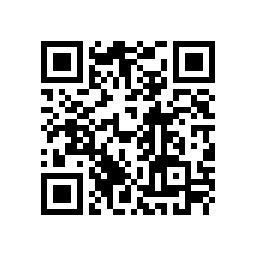 二、参会费收费标准1. 现场参会每人3500元，含现场参会费、会议当天午餐。2. 网络参会每人3500元，含网络参会费。三、缴费方式1. 银行转账户名：重庆能源大数据中心有限公司帐号：50050107710000000342开户行：中国建设银行股份有限公司重庆南岸长生桥支行2. 扫码支付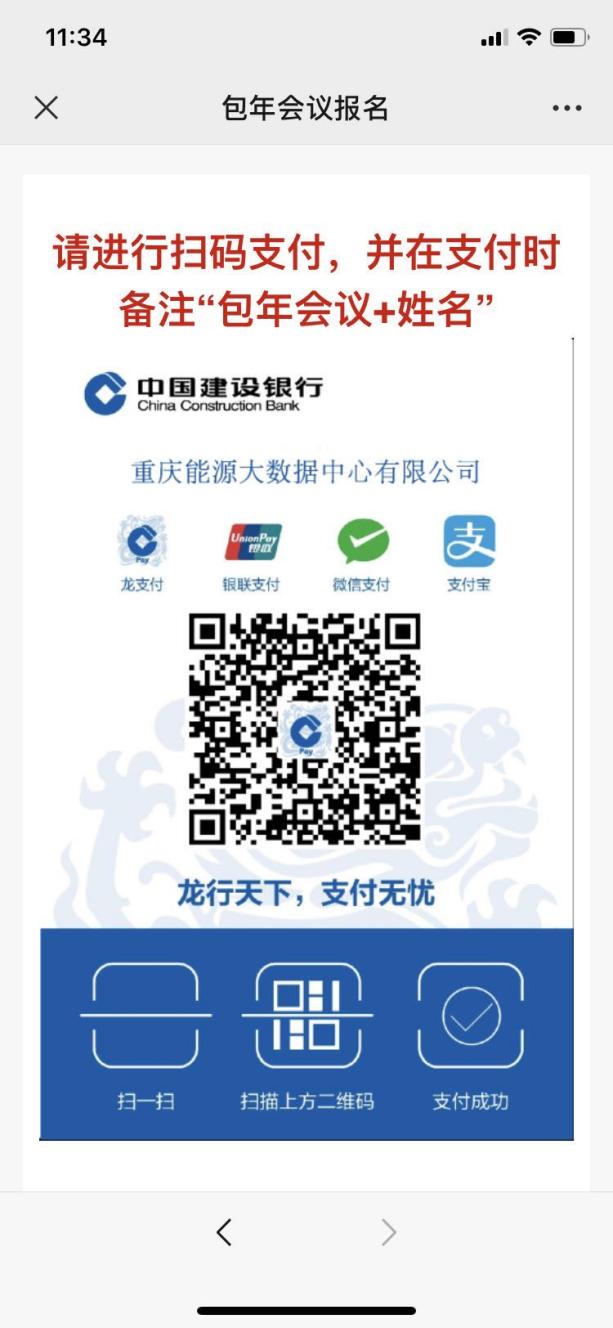 （温馨提示：为方便核实报名信息，参会单位转账需备注“供需形势论坛+单位简称+参会人员姓名”；个人转账需备注“供需形势论坛+单位简称”）四、发票信息收集与发票交付发票信息收集请使用支付宝、微信扫描以下二维码提交企业发票信息。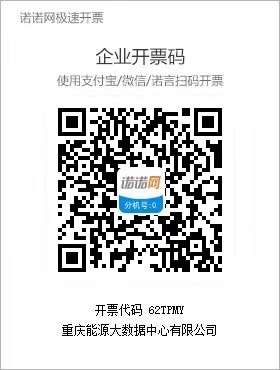 发票交付参会费发票将于会议当天交付或会后寄送。五、交通与住宿1. 会议酒店北京百富怡大酒店（协议价格650元/晚）地址：北京市东城区东直门外大街南二里庄19号预订联系人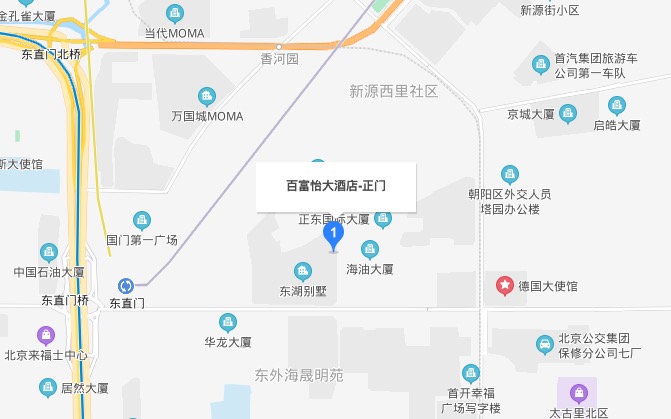 百富怡大酒店王经理 136 9146 7174 